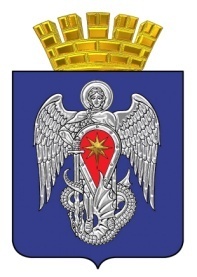 МИХАЙЛОВСКАЯ ГОРОДСКАЯ ДУМАВОЛГОГРАДСКОЙ ОБЛАСТИРЕШЕНИЕПринято Михайловскойгородской Думой 30 ноября 2022 г.                                                                         № 9О внесении изменения в решение Михайловской городской Думы Волгоградской областиот 28.09.2018 № 115 «Об установлении земельного налога»В соответствии с Федеральным законом от 14.07.2022 № 263-ФЗ «О внесении изменений в части первую и вторую Налогового кодекса Российской Федерации», Федеральным законом от 06.10.2003 № 131-ФЗ «Об общих принципах организации местного самоуправления в Российской Федерации» и статьей 19 Устава городского округа город Михайловка Волгоградской области, Михайловская городская Дума Волгоградской области РЕШИЛА:1. Внести в решение Михайловской городской Думы Волгоградской области от 28.09.2018 № 115 «Об установлении земельного налога» следующее изменение: пункт 3 исключить.2. Настоящее решение подлежит официальному опубликованию и вступает в силу с 01.01.2023 года.Председатель Михайловской городской Думы                                                                                                   Волгоградской области                                                                           В.А. КругловГлава городского округа                                                                   город МихайловкаВолгоградской области                                                                            А.В.Тюрин   30 ноября 2022 г. 